*Размеры и детали уточняйте при заказе.Дорогие друзья!Все представленные фотоматериалы - это примеры продукции производимой нашим производством. Если в каталоге нет необходимого Вам изделия, уточните по телефону возможность производства. Будем рады изготовить для Вас любое изделие.Каталог №111 - ДЕКОРАТИВНЫЕ 2D РЕШЕТКИ, ПЕРЕГОРОДКИКаталог №111 - ДЕКОРАТИВНЫЕ 2D РЕШЕТКИ, ПЕРЕГОРОДКИКаталог №111 - ДЕКОРАТИВНЫЕ 2D РЕШЕТКИ, ПЕРЕГОРОДКИКаталог №111 - ДЕКОРАТИВНЫЕ 2D РЕШЕТКИ, ПЕРЕГОРОДКИФрезерованные Фрезерованные Фрезерованные Фрезерованные 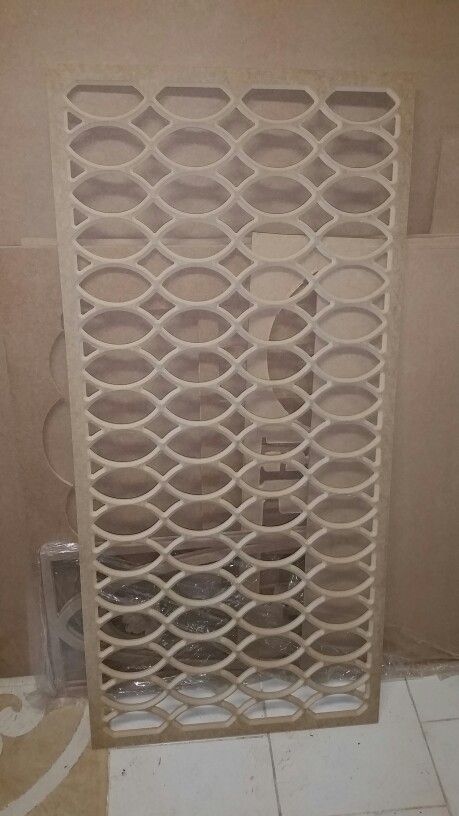 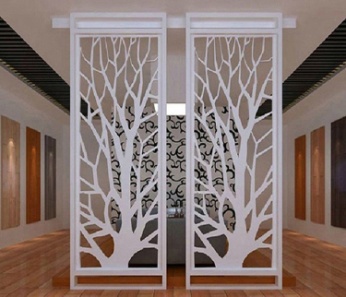 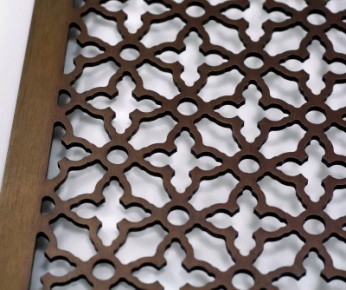 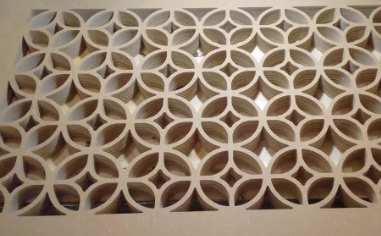 111-301111-302111-303111-304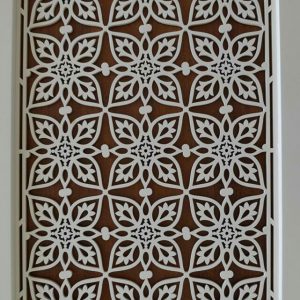 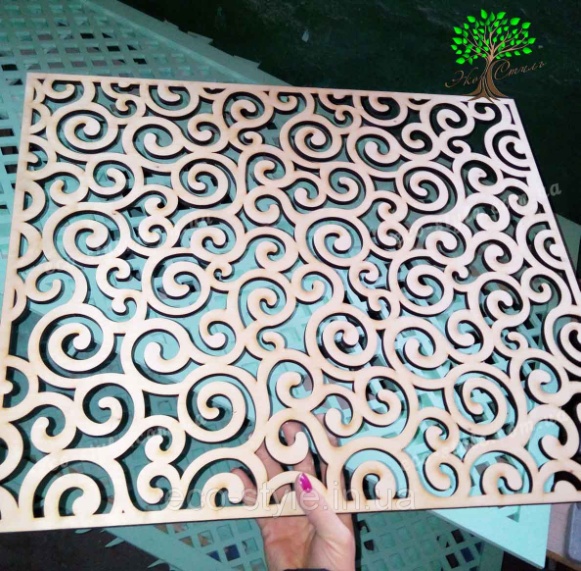 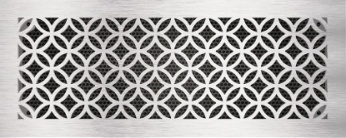 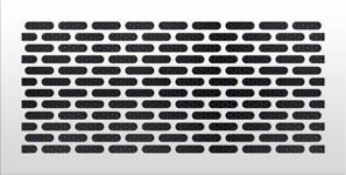 111-305111-306111-307111-308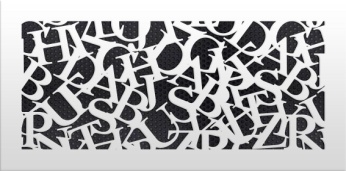 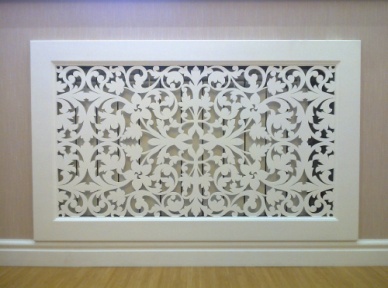 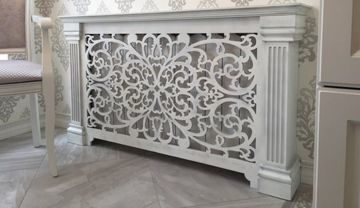 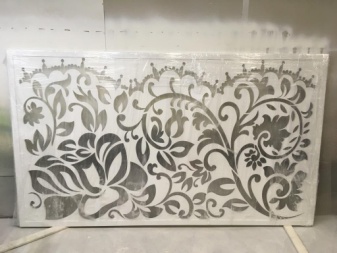 111-309111-310111-311111-312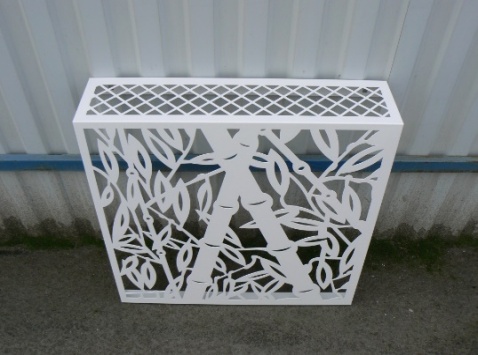 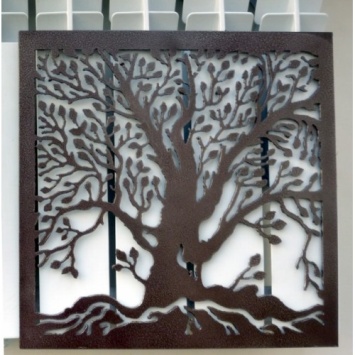 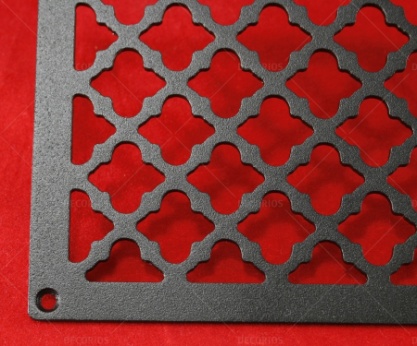 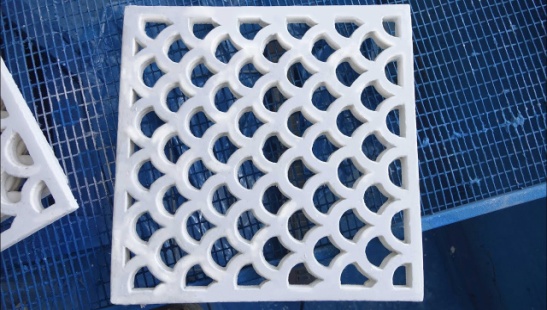 111-313111-314111-315111-316Сборные Сборные Сборные Сборные 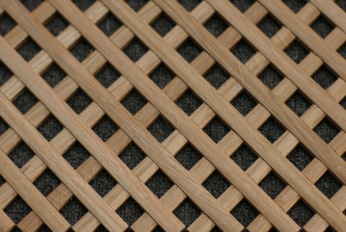 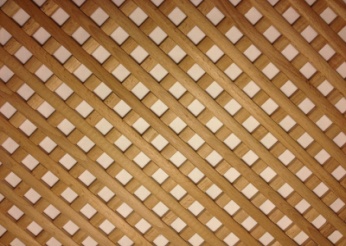 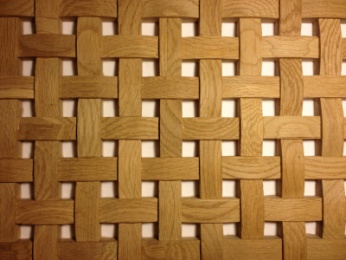 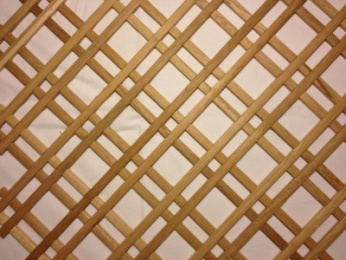 111-401111-402111-403111-404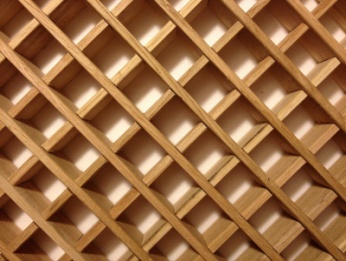 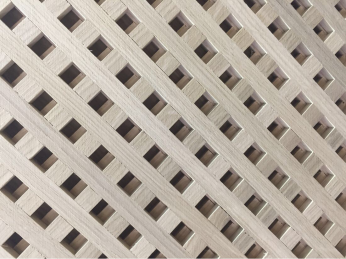 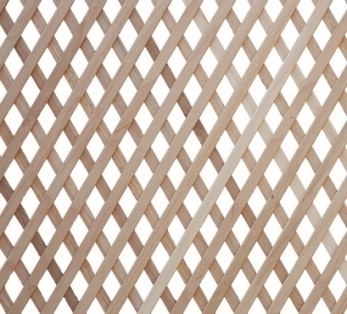 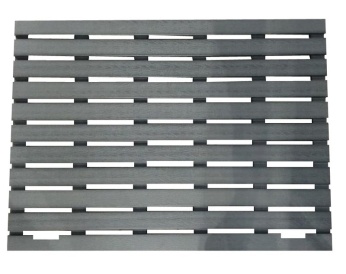 111-405111-406111-407111-408